October 2018 ActivitiesOctober 2018 MenuSUNDAYMONDAYTUESDAYTUESDAYWEDNESDAYTHURSDAYTHURSDAYFRIDAYSATURDAY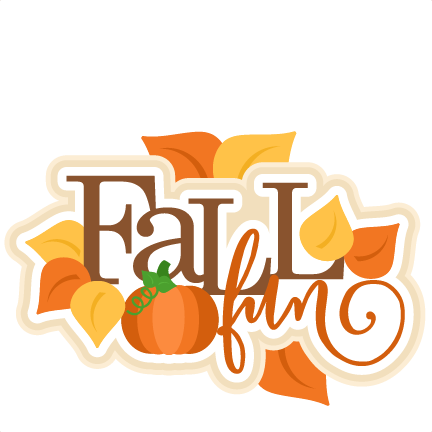 19:00am Exercise10:00am Coffee or Mass2:00am BINGO!29:00am Exercise10:00am Coffee2:00pm Music by The German Singers29:00am Exercise10:00am Coffee2:00pm Music by The German Singers39:00am Exercise10:00am Coffee2:00pm Music by Larry RIce4World Animal Day!9:00am Exercise10:00am Coffee2:00pm Afternoon Drive4World Animal Day!9:00am Exercise10:00am Coffee2:00pm Afternoon Drive5World Teacher’s Day!9:00am Exercise10:00am Coffee2:00pm Teacher Appreciation Party!610:00am Coffee1:30pm BINGO!7Margene Pavlik’s Birthday!3:00pm Catholic Communion3:00pm Prayer Service w/ Pastor Neal89:00am Exercise10:00am Coffee or Mass2:30pm Music by The Sandhillers99:00am Exercise10:00am Coffee 2:00pm BINGO!99:00am Exercise10:00am Coffee 2:00pm BINGO!109:00am Exercise10:00am Coffee2:00pm Estes in Fall Videos & Pumpkin Pie!6:30pm Music by Tim Javorsky119:00am Exercise10:00am Coffee10:45am Shopping2:00pm Manicures or Cards119:00am Exercise10:00am Coffee10:45am Shopping2:00pm Manicures or Cards129:00am Exercise10:00am Coffee2:00pm Afternoon Drive13Marie Vollbracht’s Birthday!10:00am Coffee 1:30pm BINGO!143:00pm Catholic Communion3:00pm Prayer Service w/ Pastor Clark159:00am Exercise10:00am Coffee or Mass2:00pm BINGO!169:00am Exercise10:00am Coffee2:00pm Music by Anna Mary169:00am Exercise10:00am Coffee2:00pm Music by Anna Mary179:00am Exercise10:00am Coffee2:00pm October Birthday Party3:00pm Resident Council6:30pm Country Cloggers189:00am Exercise10:00am Coffee10:45am Shopping2:00pm Fall Craft7:00pm KC BINGO!189:00am Exercise10:00am Coffee10:45am Shopping2:00pm Fall Craft7:00pm KC BINGO!199:00am Exercise10:00am Coffee2:00pm BINGO!2010:00am Coffee & Piano Recital by Anna Mary’s Students2:00pm Movie or Cards213:00pm Catholic Communion3:00pm Prayer Service w/ Pastor Brock229:00am Exercise10:00am Coffee or Mass2:00pm BINGO!239:00am Exercise10:00am Coffee1:30pm Music by Tim Mohanna239:00am Exercise10:00am Coffee1:30pm Music by Tim Mohanna249:00am Hearing Aid Checks!!9:00am Exercise10:00am Coffee2:00pm Music by Modern Kowboy25Lois Berggren’s Birthday!9:00am Exercise10:00am Coffee & Music by Paul Ramp10:45am Shopping2:00pm Afternoon Drive25Lois Berggren’s Birthday!9:00am Exercise10:00am Coffee & Music by Paul Ramp10:45am Shopping2:00pm Afternoon Drive269:00am Exercise10:00am Coffee2:00pm Manicures or Cards2710:00am Coffee1:30pm BINGO!283:00pm Catholic Communion3:00pm Prayer Service w/ Pastor Dorn299:00am Exercise10:00am Coffee or Mass2:00pm Afternoon Drive!309:00am Exercise10:00am Coffee1:30pm Music by Cindy Boehler 309:00am Exercise10:00am Coffee1:30pm Music by Cindy Boehler 31Happy Halloween!!9:00am Exercise10:00am Coffee2:00pm Halloween Party!October Resident Birthdays 10/7 Margene Pavlik10/13 Marie Vollbracht10/25 Lois BerggrenStaff Birthday: 10/30 Dana AcklesOctober Resident Birthdays 10/7 Margene Pavlik10/13 Marie Vollbracht10/25 Lois BerggrenStaff Birthday: 10/30 Dana AcklesOctober Resident Birthdays 10/7 Margene Pavlik10/13 Marie Vollbracht10/25 Lois BerggrenStaff Birthday: 10/30 Dana AcklesOctober Resident Birthdays 10/7 Margene Pavlik10/13 Marie Vollbracht10/25 Lois BerggrenStaff Birthday: 10/30 Dana Ackles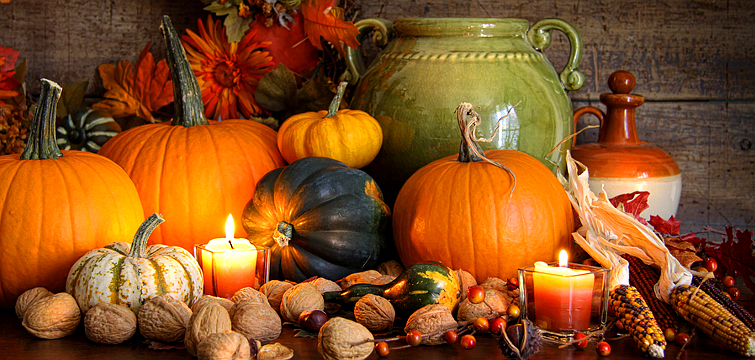 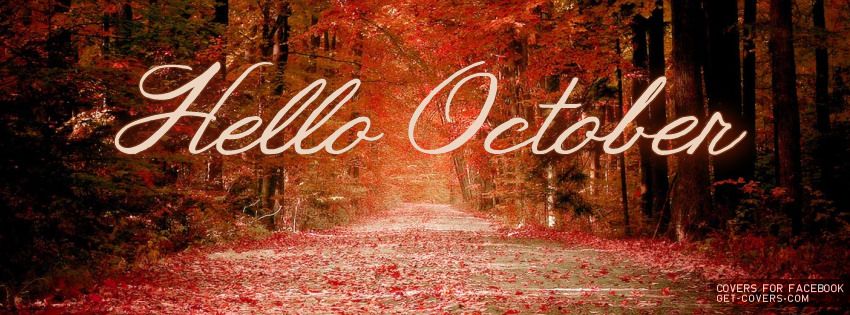 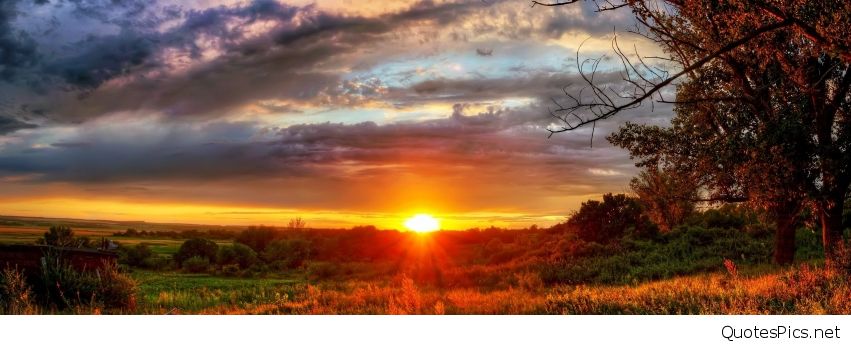 SUNDAYMONDAYTUESDAYTUESDAYWEDNESDAYTHURSDAYTHURSDAYFRIDAYSATURDAY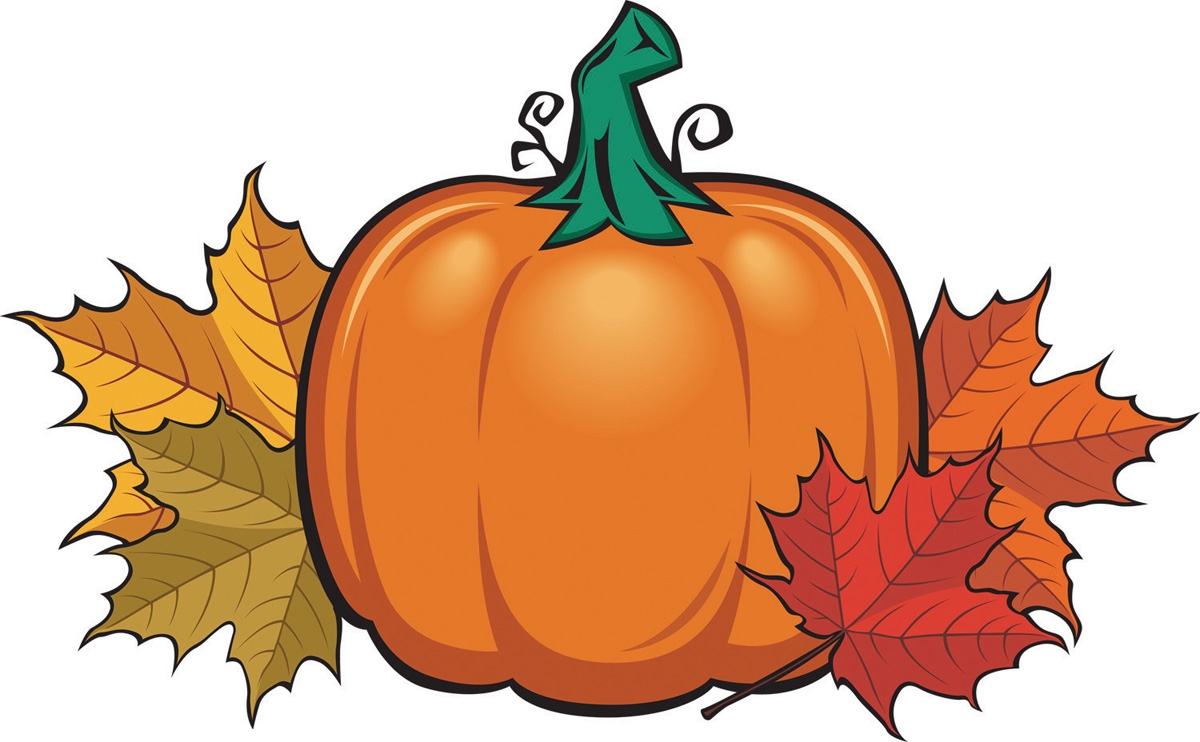 1Spaghetti w/ Meat SauceAlaskan Salmon FilletBroccoli Cheese Soup2Chicken AlfredoSwiss SteakChicken & Rice Soup2Chicken AlfredoSwiss SteakChicken & Rice Soup3Turkey & DressingBaked HamTomato Soup4Beef Tips over NoodlesChicken Fried SteakVegetable Soup4Beef Tips over NoodlesChicken Fried SteakVegetable Soup5BrisketLiver & OnionsBeef Barley6Hamburger SteakBaked Chicken FilletHam & Bean Soup7Bacon HamburgerFried ChickenTaco Soup8Shepherd’s PieBBQ Chicken FilletWisconsin Cheese Soup9Chicken Cordon BleuCabbage RollsChicken Noodle Soup9Chicken Cordon BleuCabbage RollsChicken Noodle Soup10Baked Pork SteakBaked HamTomato Soup11Fried ShrimpMeatloafPotato Soup11Fried ShrimpMeatloafPotato Soup12Turkey & DressingChicken Fried SteakBeef Noodle Soup13Stuffed PeppersBaked Cod LoinChili14Hot Beef SandwichLasagnaChicken Tortilla Soup15Roast Pork LoinBaked Cod LoinBroccoli Cheese Soup16Baked Chicken FilletBaked Pork SteakChicken & Rice Soup16Baked Chicken FilletBaked Pork SteakChicken & Rice Soup17TacosCrispy Chicken SandwichTomato Soup18Shrimp Chef SaladBeef StewVegetable Soup18Shrimp Chef SaladBeef StewVegetable Soup19Liver & OnionsBrisketBeef Barley Soup20Waffles Sloppy JoesHam & Bean Soup21BBQ Chicken FilletAlaska Salmon FilletTaco Soup22Hot Turkey SandwichMeatballs & Mushroom GravyWisconsin Cheese Soup23Ham & Cheese QuicheLasagnaChicken Noodle Soup23Ham & Cheese QuicheLasagnaChicken Noodle Soup24GoulashRoast Pork LoinTomato Soup25BBQ RibsChicken Pot PiePotato Soup25BBQ RibsChicken Pot PiePotato Soup26Pot RoastBaked Chicken FilletBeef Noodle Soup27Fried ChickenBaked Cod LoinChili28Baked Pork SteakPorcupine MeatballsChicken Tortilla Soup29Spaghetti w/ Meat SauceAlaskan Salmon FilletBroccoli Cheese Soup30Chicken Alfredo Swiss SteakChicken & Rice Soup30Chicken Alfredo Swiss SteakChicken & Rice Soup31Turkey & DressingBaked HamTomato SoupOctober Fun Facts:Those born in October are said to be nature lovers, born leaders, honest, rebellious at times, dedicated and hardworking!!October Fun Facts:Those born in October are said to be nature lovers, born leaders, honest, rebellious at times, dedicated and hardworking!!October Fun Facts:Those born in October are said to be nature lovers, born leaders, honest, rebellious at times, dedicated and hardworking!!October Fun Facts:Those born in October are said to be nature lovers, born leaders, honest, rebellious at times, dedicated and hardworking!!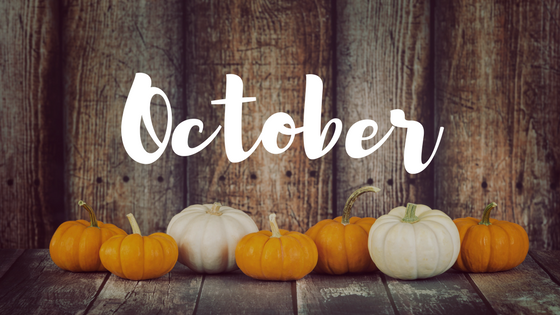 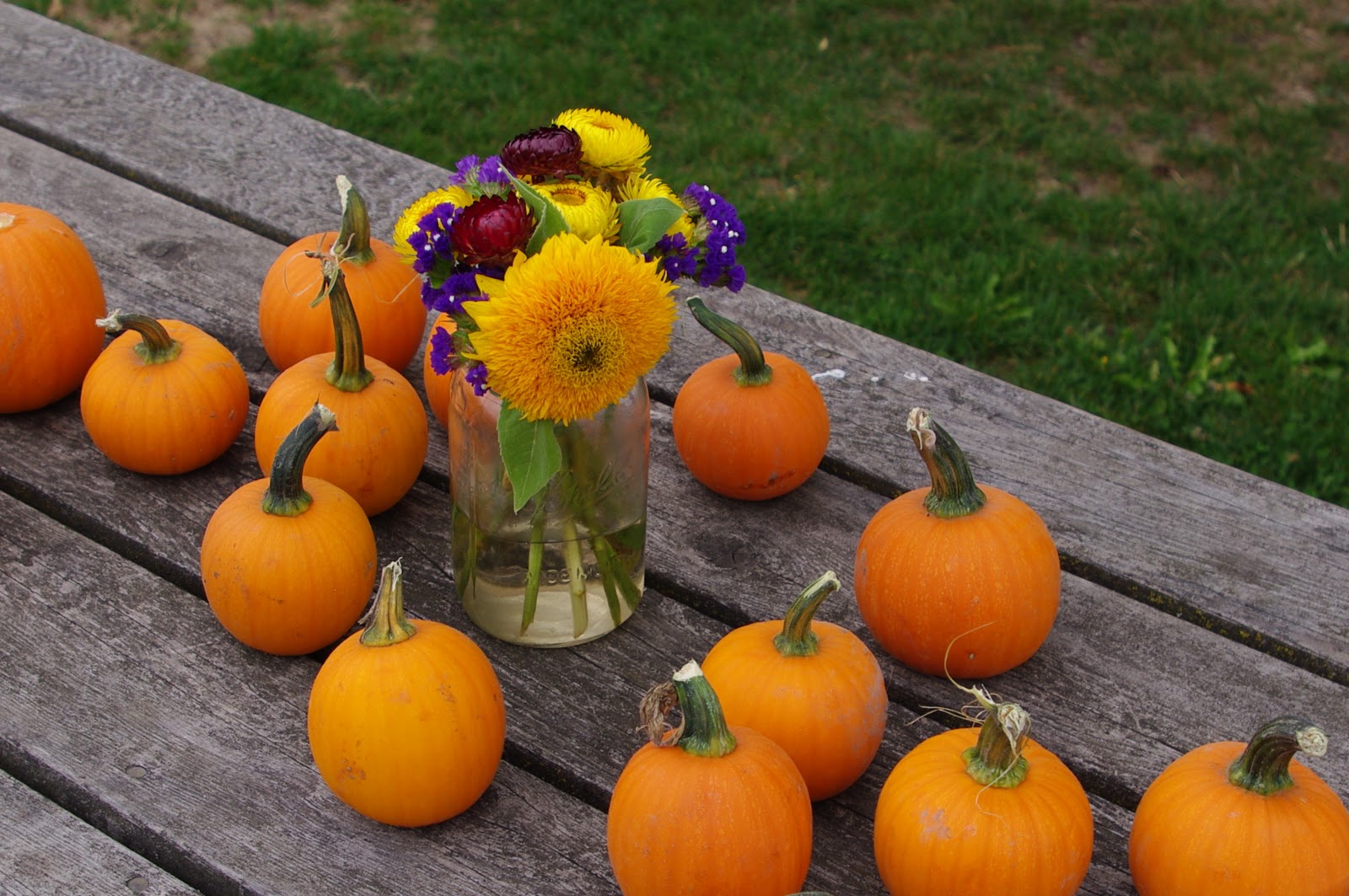 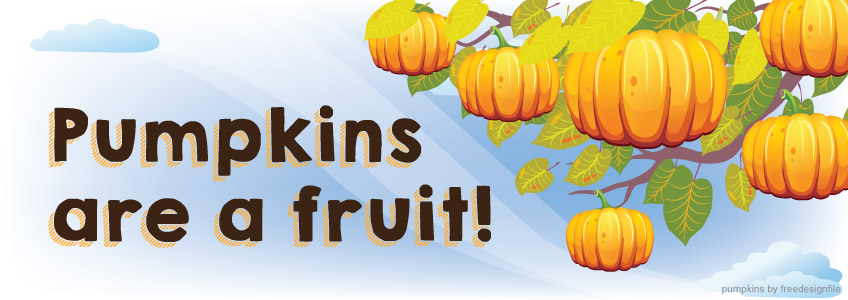 